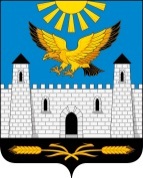                         ГIАЛГIАЙ                  	                                        РЕСПУБЛИКА                             РЕСПУБЛИКА                                                            ИНГУШЕТИЯГОРОДСКОЙ СОВЕТ ДЕПУТАТОВ МУНИЦИПАЛЬНОГО ОБРАЗОВАНИЯ ГОРОДСКОЙ ОКРУГ ГОРОД КАРАБУЛАКЭЛДАРХА ГIАЛА СОВЕТ        386231, РИ, г. Карабулак, ул. Джабагиева, 142, Здание городского Совета, тел.(ф):88734 44-48-47, e-mail: gorsovet-06@mail.ru                                                          РЕШЕНИЕ    №  11/3-4                                                             "   30     "    ноября           2021 г."Об утверждении Положения "О нормативных требованиях по формированию структуры аппарата органов местного самоуправления муниципального образования "Городской округ город Карабулак"В целях упорядочения структуры аппарата органов местного самоуправления муниципального образования "Городской округ город Карабулак", руководствуясь Уставом муниципального образования "Город Карабулак", городской Совет депутатов муниципального образования "Городской округ город Карабулак" решил:1. Утвердить прилагаемое Положение "О нормативных требованиях по формированию структуры аппарата органов местного самоуправления муниципального образования "Городской округ город Карабулак".2. Опубликовать (обнародовать) настоящее Решение в средствах массовой информации.Председатель городского Совета                                  депутатов муниципального образования                                                           "Городской округ город Карабулак"                                        М.А.МартазановГлава муниципального образования "Городской округ город Карабулак"                                        М-Б.М. Осканов                         Приложение к решению городского Совета депутатовмуниципального образования  "Городской округ город Карабулак"от 30 ноября 2021 года № 11/3-4 Положение
"О нормативных требованиях по формированию структуры, аппарата органов местного самоуправления муниципального образования "Городской округ город Карабулак"
1. Настоящее Положение определяет порядок формирования структуры, аппарата органов местного самоуправления муниципального образования "Городской округ город Карабулак" (далее - орган местного самоуправления).2. Структура и штатное расписание органов местного самоуправления утверждаются городским Советом в пределах численности работников и фонда оплаты труда по представлению руководителей органов местного самоуправления муниципального образования "Городской округ город Карабулак".3. Должность заместителя руководителя органов местного самоуправления вводится из расчета:- не более 1 единицы - при штатной численности работников аппарата до 25 единиц;- не более 2 единиц заместителя руководителя органов местного самоуправления - при штатной численности работников от 25 до 45 единиц;- не более 3 единиц - при штатной численности работников от 45 до 65     единиц;- не более 4 единиц - при штатной численности работников свыше 80 единиц.Количество заместителей руководителя органа местного самоуправления может быть увеличено Решением городского Совета муниципального образования "Городской округ город Карабулак".4. При формировании фонда оплаты труда работников органа местного самоуправления, расчет производится исходя из должностных окладов по соответствующим должностям.5. Структура аппарата органа местного самоуправления формируется с учетом следующего соотношения количества отдельных должностей муниципальных служащих и должностей, не отнесенных к муниципальным должностям муниципальной службы органа местного самоуправления, к установленной общей численности работников органа местного самоуправления:- количество должностей руководителей и заместителей структурных подразделений органа местного самоуправления - не более 20 процентов;- количество должностей главных специалистов - не более 30 процентов;- количество должностей ведущих специалистов - не более 25 процентов;- общее количество должностей специалистов, помощников, пресс-секретарей и консультантов не менее 10 процентов;- численность работников, занимающих должности, не отнесенные к муниципальным должностям муниципальной службы, осуществляющих техническое обеспечение и обслуживание органа местного самоуправления, - не менее 10 процентов.6. В аппаратах органа местного самоуправления могут создаваться следующие структурные подразделения:- отделы - при штатной численности работников не менее 3 единиц, включая руководителя. Должность заместителя начальника отдела вводится при штатной численности не менее 7 человек, включая руководителя;- управления - при штатной численности работников не менее 11 единиц, включая руководителя и заместителя;- сектора - при штатной численности работников не менее 2 единиц, включая руководителя.